EarlhamEarlham Community Center, Congregate meals for those who are 60 years of age or older – Monday-Friday 11:00 AM-12:00 PM – 150 E 1st St, (515) 758-2590Earlham Ministerial Organization has food pantry – (515) 758-0011Earlham School Food Pantry – (515) 758-2214 TruroI-35 School Pantry – Open on the first Tuesday of every month from 3:30-5:30 PM in the FCS room or by appointmentWintersetMATURA/Multi-Purpose Center - Every 3 months, or on an emergency basis. Free meal preparation and canning classes.  WIC office located here.  1724 N. John Wayne Drive,     (515) 462-4704Paw Pantry - 2nd and 4th Thursday from 3:30-5:30, SW corner of the Winterset Middle School.The Cupboard - 3rd Thursday from 5-7PM or the following Monday from 9-11AM, New Bridge Church 1305 W. Jefferson St.Freedom for Youth - Monday and Thursday's K-8, 3:30-7PM, Tuesday 9-12, 3:30-7PM (a snack and meal are provided).FourSquare Church - Wednesdays at 6PM - 3 yr. olds through 6th grade (meal)Madison County Elderly Service Meal Site and Transportation 60 and older, suggested donation of $3 per meal, and under 60 $7.50, Mon-Fri at 11:45NewBridge Church - Wednesdays at 5:30 – ANYONE (meal)St. Paul Lutheran & St. Joseph Catholic Church – community gardens, May-SeptemberUnited Methodist Church - Wednesdays at 5:30 – ANYONE (meal)Family Nutrition Program, ISU Extension and Outreach/ Madison County, 117 N. John Wayne Drive
Winterset, Iowa 50273
(515) 462-1001
How to feed your family on a budget.Hy-Vee Dietician available for diet & nutrition classes, and food allergy education.  Located at 923 N. 1st St., (515) 462-4051Other:  New Virginia, Jesus Right Hand Food Pantry, Monday- Friday 9:30-11:30 AM, 413 W. St., (641) 449 - 3377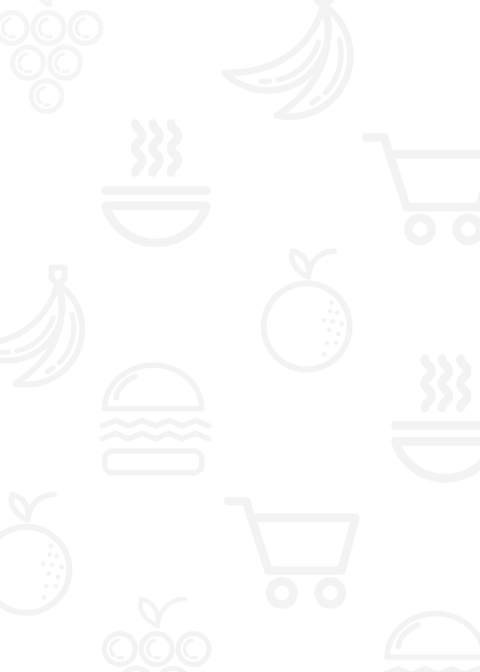 